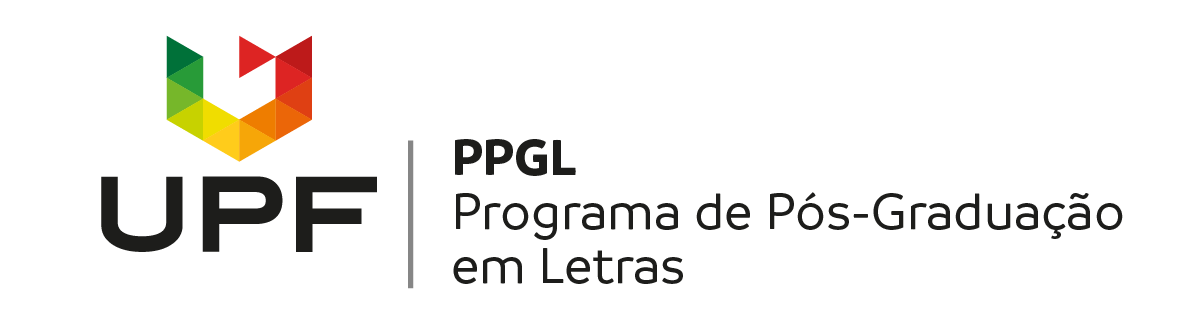 A Comissão Examinadora, abaixo assinada, aprova a dissertação/teseTÍTULO DA DISSERTAÇÃO/TESEElaborada porNOME DO ALUNODissertação/Tese apresentada no Programa de Pós-Graduação em Letras, do Instituto de Filosofia e Ciências Humanas, da Universidade de Passo Fundo, como requisito parcial e final para a obtenção do grau de Doutor em Letras, Área de concentração: PREENCHER”Aprovada em: DATA DA BANCAPela Comissão ExaminadoraProfª. Drª. Presidente da Banca ExaminadoraProfª. Drª. IESProf. Dr. IESProf. Dr. IESProfª. DrªIES Profª. Drª. Claudia Stumpf Toldo Oudeste                 Coordenadora do Programa de Pós-Graduação em Letras